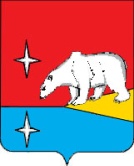 ГЛАВАГОРОДСКОГО ОКРУГА ЭГВЕКИНОТП О С Т А Н О В Л Е Н И ЕО внесении изменений в административный регламент Администрации городского округа Эгвекинот по предоставлению муниципальной услуги «Передача в собственность граждан занимаемых ими жилых помещений в муниципальном жилищном фонде, оформление договоров передачи (приватизации) жилого помещения в собственность граждан», утвержденный Постановлением Главы городского округа Эгвекинот  от 1 марта 2016 г. № 33-пгВ  целях  приведения  муниципальных правовых актов городского округа Эгвекинот в соответствие с требованиями действующего законодательства,П О С Т А Н О В Л Я Ю: Внести следующие изменения в административный регламент Администрации городского округа Эгвекинот по предоставлению муниципальной услуги «Передача в собственность граждан занимаемых ими жилых помещений в муниципальном жилищном фонде, оформление договоров передачи (приватизации) жилого помещения в собственность граждан», утвержденный Постановлением Главы городского округа Эгвекинот от 1 марта 2016 г. № 33-пг: В разделе 2 «Стандарт предоставления муниципальной услуги»:пункт 2.18 «Иные требования, в том числе учитывающие особенности предоставления муниципальной услуги в многофункциональном центре предоставления государственных и муниципальных услуг и особенности предоставления муниципальной услуги в электронной форме» изложить в следующей редакции:«2.18. Иные требования, в том числе учитывающие особенности предоставления муниципальных услуг в многофункциональных центрах и особенности предоставления муниципальных услуг в электронной форме.Заявление для предоставления муниципальной услуги может быть направлено в Администрацию в форме электронного документа посредством портала государственных и муниципальных услуг.Заявление, которое подается в форме электронного документа, подписывается тем видом электронной подписи, использование которой допускается при обращении за предоставлением муниципальной услуги законодательством Российской Федерации.В случае направления заявления на предоставление муниципальной услуги в электронном виде, не заверенного электронной подписью, должностное лицо, ответственное за прием и регистрацию документов, обрабатывает полученный электронный документ как информационное заявление и сообщает заявителю по электронной почте дату, время, место представления оригиналов документов, необходимых для предоставления муниципальной услуги и идентификации заявителя, излагает замечания к представленным документам и способы их устранения.Заявление для предоставления муниципальной услуги может быть направлено в многофункциональный центр предоставления государственных и муниципальных услуг Чукотского автономного округа (далее - многофункциональный центр) при условии заключения между Администрацией и многофункциональным центром соответствующего соглашения.Особенности осуществления отдельных административных процедур в электронной форме и предоставления муниципальной услуги через многофункциональный центр установлены в разделе 3 настоящего административного регламента.».В разделе 3 «Состав, последовательность и сроки выполнения административных процедур, требования к порядку их выполнения, в том числе особенности выполнения административных процедур в электронной форме, а также особенности выполнения административных процедур в многофункциональных центрах»:пункт 3.4.3 подраздела 3.4 изложить в следующей редакции:«3.4.3. В случае отсутствия оснований для отказа в предоставлении муниципальной услуги, указанных в пункте 2.9.2 подраздела 2.9 настоящего административного регламента, готовится проект постановления Администрации о передаче жилого помещения в собственность и заключается договор на передачу в собственность жилого помещения в порядке приватизации. Заявителю направляется уведомление о явке для заключения договора с указанием даты и времени.»;пункт 3.4.4 подраздела 3.4 изложить в следующей редакции:«3.4.4. В случае наличия оснований, указанных в пункте 2.9.2 подраздела 2.9 настоящего административного регламента, принимается решение об отказе в предоставлении муниципальной услуги.»;пункт 3.4.5 подраздела 3.4 изложить в следующей редакции:«3.4.5. Результатом административной процедуры является:подготовка проекта постановления Администрации о передаче жилого помещения в собственность;заключение договора на передачу в собственность жилого помещения в порядке приватизации.».В реквизитах приложений № 1, № 3, № 4 к административному регламенту слова «к административному регламенту по предоставлению муниципальной услуги» заменить словами «к административному регламенту Администрации городского округа Эгвекинот по предоставлению муниципальной услуги».  В  приложении № 3 «Форма документа, подтверждающего принятие решения об отказе в заключении договора передачи жилого помещения в собственность»:в абзаце втором «Уведомления» слова «В соответствии с распоряжением Главы городского округа Эгвекинот» заменить словами «В соответствии с постановлением Администрации городского округа Эгвекинот». Настоящее постановление подлежит обнародованию в местах, определенных Уставом городского округа Эгвекинот, размещению на официальном сайте Администрации городского округа Эгвекинот в информационно-телекоммуникационной сети «Интернет» и вступает в силу со дня его обнародования.3. Контроль исполнения настоящего постановления возложить на заместителя Главы Администрации – начальника Управления промышленной и сельскохозяйственной политики Администрации городского округа Эгвекинот Абакарова А.М.  Р.В. КоркишкоПроект постановления Глава городского округа Эгвекинот «О внесении изменений в административный регламент Администрации городского округа Эгвекинот по предоставлению муниципальной услуги «Передача в собственность граждан занимаемых ими жилых помещений в муниципальном жилищном фонде, оформление договоров передачи (приватизации) жилого помещения в собственность граждан», утвержденный Постановлением Главы городского округа Эгвекинот от 1 марта 2016 г. № 33-пг»Подготовил(а):  Гилязитдинова Д.М.Разослано: дело,  прокуратура, правовой отдел, отдел учета, распределения и приватизации жилья.от 17 июня 2019 г.№ 88  - пгп. ЭгвекинотСогласовано:__________________________________________Абакаров А.М.Егорова А.В.__________________________________________Зеленская Н.М.Колесник Т.В.__________________________________________Спиридонова И.Л.Сучкова Л.А._____________________Шпак А.В.